NOME COMPLETO (LETRAS CAPITALIZADAS)Título (formação acadêmica)Área de atuação profissionalNº de inscrição no processo seletivoTítulo do pré-projeto (Não capitalizar as palavras exceto a primeira)LorenaNovembro 2021INTRODUÇÃO	Uma monografia é definida como um texto que apresenta um conteúdo específico relacionado a um tema do conhecimento. A etimologia da palavra “monografia” advém de mono – um e grafia – tema.	Entretanto, o significado de monografia pode ter alcance diverso. Umberto Eco cita que as monografias devem ter de 100 a 400 páginas redigidas durante um curso por uma ou mais pessoas, sobre um tema referido aos estudos em que deve formar-se. Assim, a monografia seria uma espécie de prova de aptidão. O aluno, neste sentido, deverá realizar uma monografia e apresentá-la perante uma banca.	No sentido mais restrito, segundo SIGNIFICADOS (2021), a monografia é a descrição, através de um texto com formato pré-definido, dos resultados obtidos em um estudo aprofundado de um assunto em alguma área, científica ou não. Os objetivos de uma monografia são esclarecer um determinado tema e propor formas de organizá-lo e analisá-lo.	Esse estudo normalmente se organiza em uma das seguintes formas:uma revisão bibliográfica abrangente de um determinado assunto.uma revisão bibliográfica, complementada por um estudo de caso da aplicabilidade de uma técnica ou abordagem estudada.uma revisão bibliográfica associada à investigação de formas de solução de um determinado problema.	Não é necessário que uma monografia apresente resultados inéditos (como esperado em uma tese de doutorado, ou, em menor grau, em uma dissertação de mestrado). Os resultados estão mais associados à organização e análise comparativa e crítica das idéias em torno de um determinado assunto. Desta forma, uma revisão bibliográfica das obras mais importantes em uma determinada área é parte essencial da elaboração de uma monografia.	Uma monografia deve ser escrita em uma linguagem clara e objetiva. Um texto científico deve ser: objetivo, preciso, imparcial, claro, coerente e impessoal. Os verbos devem ser utilizados na terceira pessoa do singular, evitando-se usar na terceira pessoa do plural e nunca na primeira pessoa. O texto deve ter uma sequência lógica apresentando com precisão as idéias, as pesquisas, os dados, os resultados dos estudos e as principais conclusões.	Este Documento foi elaborado tendo como referências a norma NBR 14754 (ASSOCIAÇÃO BRASILEIRA DE NORMAS TÉCNICAS, 2005) e as Diretrizes para apresentação de dissertações e teses da USP (UNIVERSIDADE DE SÃO PAULO, 2020).	Em seguida são elencados os componentes essenciais de um plano de trabalho de pesquisa: Objetivo e justificativa; Revisão da Literatura ou Fundamentos Teóricos; Materiais e Métodos; Cronograma e Considerações iniciais. OBJETIVO E JUSTIFICATIVAREVISÃO DA LITERATURA / FUNDAMENTAÇÃO TEÓRICAMATERIAIS E MÉTODOS	Neste item é descrita a metodologia a ser empregada no trabalho de pesquisa, discriminando Materiais a serem utilizados (quando houver) e procedimentos (Métodos).	Os seguintes modelos de elementos (tabela e figura) são apresentados com o formato de acordo com a norma NBR 14754 (ASSOCIAÇÃO BRASILEIRA DE NORMAS TÉCNICAS, 2005).	A Tabela 1 apresenta um modelo de formatação de tabela, com linhas divisórias aplicadas somente às bordas horizontais que delimitam o cabeçalho e a última linha da Tabela.Tabela 1. Elementos de uma tabelaFonte: Autoria própria	A Figura 1 apresenta o modelo de figura que pode ser um gráfico, desenho ou imagem.Figura 1. Exemplo de mapa conceitual sobre projeto educacional.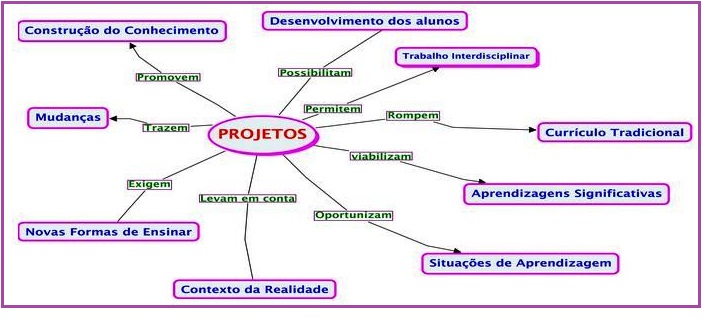 Fonte: Marcia (2021)CRONOGRAMA	O Quadro 1 apresenta um modelo de quadro com formatação com o cronograma de atividades. Observar que diferentemente da tabela, o quadro permite a utilização de moldura e de linhas de separação horizontais e verticais, inclusive em seu interior.Quadro 1.  Cronograma de atividadesFonte: Autoria própriaCONCLUSÃO / RESULTADOS ESPERADOS / CONSIDERAÇÕES FINAISREFERÊNCIAS	O padrão de referências a ser utilizado é o ABNT NBR 6023 (ASSOCIAÇÃO BRASILEIRA DE NORMAS TÉCNICAS, 2018). Para facilitar a elaboração da lista de referências, a seguir são apresentados diversos exemplos de referências em ordem alfabética.	O padrão de citações recomendado é o ABNT NBR 10520 (ASSOCIAÇÃO BRASILEIRA DE NORMAS TÉCNICAS, 2002). A norma estabelece dois tipos de citação. Nas citações pelo sobrenome do autor, pela instituição responsável ou título incluído na sentença devem ser em letras maiúsculas e minúsculas e, quando estiverem entre parênteses, devem ser em letras maiúsculas. Exemplos:A ironia seria assim uma forma implícita de heterogeneidade mostrada, conforme a classificação proposta por Authier-Reiriz (1982).A produção de lítio começa em Searles Lake, Califórnia, em 1928 (MUMFORD, 1949).Ela polariza e encaminha, sob a forma de “demanda coletiva”, da necessidade de todos(FONSECA, 1997; PAIVA, 1997; SILVA, 1997).ItemElementoFormato1.LegendaFonte tamanho 102.BordasPosição horizontal apenas, delimitando o cabeçalho e o conteúdo da tabela e também na última linha; espessura ½ pt3.ConteúdoFonte tamanho 11, sendo que o cabeçalho pode opcionalmente ser em negrito; alinhamento a esquerda.ATIVIDADEMÊSMÊSMÊSMÊSMÊSMÊSMÊSMÊSMÊSMÊSMÊSMÊS123456789101112 Revisão bibliográficaXXXXXXXXXX Atividade 1XXX Atividade 2XXXXXX Análise dos resultadosXXXXXX Redação da monografiaXXXASSOCIAÇÃO BRASILEIRA DE NORMAS TÉCNICAS. NBR 10520: Informação e documentação: citações em documentos: Apresentação. Rio de Janeiro, 2002. 7 p.________________. NBR 14724. Informação e documentação - Trabalhos acadêmicos – Apresentação. Associação Brasileira de Normas Técnicas. Rio de Janeiro, 2005, 9 p._______________. NBR 6203. Informação e documentação: Referências - Elaboração. 2 ed. Associação Brasileira de Normas Técnicas. Rio de Janeiro, 2018, 68 p.MARCIA. Ensinando e aprendendo com as TICs: mapa conceitual. Disponível em: <http://nteerechim-tic.pbworks.com/w/page/5522046/Mapa%20Conceitual>. Acesso em 03 Nov. 2021.NORMAS ABNT. NBR 6023 – como fazer referências pelas normas ABNT. Disponível em: <https://www.normasabnt.org/nbr-6023/>. Acesso em 04 Nov. 2021.WIKIPÉDIA. Monografia. Disponível em: <https://pt.wikipedia.org/wiki/Monografia>. Acesso em 04 Nov. 2021.UNIVERSIDADE DE SÃO PAULO. Diretrizes para apresentação de Dissertações e Teses da USP :parte I (ABNT). Agência USP de Gestão da Informação Acadêmica. 4 ed. São Paulo: AGUIA, 2020. 75 p. Disponível em: <http://www.livrosabertos.sibi.usp.br/portaldelivrosUSP/catalog/view/459/413/2006-1>. Acesso em 04 Nov. 2021.